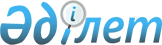 О внесении изменений в постановление Правительства Республики Казахстан от 13 декабря 2011 года № 1525 "О некоторых вопросах Карачаганакского проекта"Постановление Правительства Республики Казахстан от 30 декабря 2021 года № 959
      Правительство Республики Казахстан ПОСТАНОВЛЯЕТ:
      1. Внести в постановление Правительства Республики Казахстан от 13 декабря 2011 года № 1525 "О некоторых вопросах Карачаганакского проекта" следующие изменения:
      в Инструкции о Налоговом режиме Окончательного Соглашения о Разделе Продукции подрядного участка Карачаганакского нефтегазоконденсатного месторождения от 18 ноября 1997 года между компаниями Аджип Карачаганак Б.В. ("Аджип"), БГ Эксплорейшн энд Продакшн Лимитед ("Бритиш Газ"), Тексако Интернэшнл Петролеум Компани ("Тексако"), Открытым Акционерным Обществом "Нефтяная Компания "ЛУКойл" ("Лукойл"), Акционерным Обществом Закрытого Типа "Национальная Нефтегазовая Компания "Казахойл" ("Казахойл") и Правительством Республики Казахстан, утвержденной указанным постановлением:
      в пункте 47:
      второй абзац подпункта 5) изложить в следующей редакции:
      "(а) стоимость основных средств относится на вычет путем начисления амортизационных отчислений. Основные средства подразделяются на группы с установленными предельными нормами амортизации в соответствии с Приложением № 1 настоящей Инструкции, за исключением расходов, подлежащих 100% амортизации в соответствии с пунктами (9) и (11) настоящего пункта 47, которые образуют отдельную налоговую группу с нормой амортизации до 100 %, применяемой по усмотрению каждой Подрядной компании. Для целей представления налоговой отчетности такая отдельная налоговая группа с нормой амортизации до 100% не подлежит разделению.";
      подпункт 9) изложить в следующей редакции:
      "9) расходы по собственному строительству, понесенные в соответствии и в связи с Соглашением, стоимость приобретенного Технологического оборудования со сроком эксплуатации более чем три года подлежат вычету посредством амортизации по ставке до 100 % по усмотрению каждой Подрядной компании с момента вступления Соглашения в силу.
      С учетом положений Раздела 19.3 (d) (VIII) Соглашения такие расходы образуют единую отдельную налоговую группу с нормой амортизации до 100 % с начала эксплуатации соответствующего актива;";
      подпункты 11) и 12) изложить в следующей редакции:
      "11) затраты на содержание, ремонт и обновление активов и сооружений, переданных Республикой в пользование Подрядчику, подлежат отнесению на вычеты в текущем периоде, либо посредством амортизационных отчислений в соответствии с положениями Приложения VI "Порядок бухгалтерского учета" и Раздела 19.3 (d) (VIII) Соглашения с момента вступления Соглашения в силу, также включаются в единую отдельную налоговую группу с нормой амортизации до 100 % с начала эксплуатации соответствующих активов и сооружений, в случае, если данные расходы не были отнесены на текущие вычеты в момент их понесения;
      12) расходы на обучение местного персонала, на развитие инфраструктуры, расходы на охрану окружающей среды, расходы на социальную сферу, расходы на производство и доставку электроэнергии в г. Аксай и окружающие населенные пункты, а также расходы на обеспечение производственной гигиены и охраны труда и все прочие расходы, установленные Соглашением, понесенные как внутри, так и за пределами Республики Казахстан, подлежат налоговому вычету, амортизации или начислению износа.
      Для целей настоящего подпункта расходы на охрану окружающей среды включают, в том числе:
      (i) расходы Подрядных компаний, понесенные в связи с расширением санитарно-защитной зоны Карачаганакского месторождения (включая расходы по переселению и обустройству жителей населенных пунктов, попавших в пределы границ вновь определенной/планируемой санитарно-защитной зоны, финансирование которых утверждено постановлением Правительства Республики Казахстан от 28 июля 2015 года № 595 "О финансировании переселения жителей населенных пунктов, находящихся в расчетной санитарно-защитной зоне Карачаганакского нефтегазоконденсатного месторождения");
      (ii) расходы, относящиеся к работам, выполняемым Подрядчиком в связи с Программой исследования и мониторинга ХКШ, производимые в соответствии с Разделом 17 Соглашения;";
      подпункт 14) изложить в следующей редакции:
      "14) стоимость переданной или уплаченной Доли Республики Казахстан в прибыльном нефтегазовом сырье не является вычетом при определении налогооблагаемого дохода для подоходного налога с юридических лиц.
      В соответствии со Статьей 9 Соглашения все затраты, связанные с совместной реализацией Нефтегазового сырья, должны распределяться между Подрядчиком и Республикой на пропорциональной основе с момента вступления в силу Соглашения.
      Все расходы, понесенные Подрядчиком в соответствии с Соглашением, включая платежи Подрядчика в Дорожный фонд, за исключением затрат, связанных с совместной реализацией Нефтегазового сырья, не распределяются между Подрядчиком и Республикой и подлежат отнесению на вычеты в полном объеме с учетом положений статьи 14 Налогового кодекса и настоящей Инструкции. При этом невключение стоимости углеводородов, которые являются долей Республики Казахстан в Прибыльном нефтегазовом сырье, в совокупный годовой доход Подрядчика в соответствии с положениями пункта 46 настоящей Инструкции не влияет на определение таких вычетов.
      Пример 10-1.
      Расходы, понесенные по Соглашению за налоговый период (календарный год):
      (i) расходы, связанные с совместной реализацией Нефтегазового сырья, относящиеся к Республике Казахстан, – $2 000 000 США (распределено пропорционально);
      (ii) расходы, связанные с совместной реализацией Нефтегазового сырья, относящиеся к Подрядчику, – $8 000 000 США (распределено пропорционально);
      (iii) платежи в дорожный фонд – $1 000 000 США;
      (iv) все иные расходы – $30 000 000 США.
      Расходы Подрядчика, подлежащие вычету для целей подоходного налога с юридических лиц за налоговый период (календарный год):
      ".
      2. Настоящее постановление вводится в действие со дня его подписания.
					© 2012. РГП на ПХВ «Институт законодательства и правовой информации Республики Казахстан» Министерства юстиции Республики Казахстан
				
Наименование
Всего понесено расходов
Всего понесено расходов
Всего понесено расходов
Тыс. $ США
Пояснения
Наименование
Всего понесено расходов
Всего понесено расходов
Всего понесено расходов
Вычеты
Пояснения
Наименование
Подрядчик
Республика
Итого
Подрядчик
Пояснения
Расходы, связанные с совместной реализацией Нефтегазового сырья
8,000 
2,000 
10,000 
8,000 
Данные расходы распределяются между Подрядчиком и Республикой на пропорциональной основе и подлежат отнесению на вычеты согласно рассчитанной доле у Подрядчика в размере 8000 тыс. долларов США
Платежи в дорожный фонд
1,000 
0 
1,000 
1,000 
Такие расходы не распределяются между Подрядчиком и Республикой и подлежат отнесению на вычеты в полном размере
Все иные расходы
30,000 
0 
30,000 
30,000 
Такие расходы не распределяются между Подрядчиком и Республикой и подлежат отнесению на вычеты в полном размере
Всего расходов
39,000 
2,000 
41,000 
39,000 
      Премьер-Министр Республики Казахстан

А. Мамин
